Christopher Columbus the TyrantIs Columbus Day something that should really be celebrated?The following is an excerpt from Howard Zinn's, A People's History of the United States. It is a gruesome look at the real Christopher Columbus. Not the Christopher Columbus celebrated in 1st and 2nd grade classrooms across the United States, but the Christopher Columbus who allowed greed and power to get the best of him.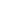 A People's History of the United States - Chapter 1:"Arawak men and women, naked, tawny, and full of wonder, emerged from their villages onto the island's beaches and swam out to get a closer look at the strange big boat. When Columbus and his sailors came ashore, carrying swords, speaking oddly, the Arawaks ran to greet them, brought them food, water, gifts. He later wrote of this in his log:"They... brought us parrots and balls of cotton and spears and many other things, which they exchanged for the glass beads and hawks' bells. They willingly traded everything they owned.... They were well-built, with good bodies and handsome features.... They do not bear arms, and do not know them,for I showed them a sword, they took it by the edge and cut themselves out of ignorance. They have no iron. Their spears are made of cane.... They would make fine servants.... With fifty men we could subjugate them all and make them do whatever we want." These Arawaks of the Bahama Islands were much like Indians on the mainland, who were remarkable (European observers were to say again and again) for their hospitality, their belief in sharing. These traits did not stand out in the Europe of the Renaissance, dominated as it was by the religion of popes, the government of kings, the frenzy for money that marked Western civilization and its first messenger to the Americas, Christopher Columbus.  Columbus wrote: "As soon as I arrived in the Indies, on the first Island which I found, I took some of the natives by force in order that they might learn and might give me information of whatever there is in these parts."The information that Columbus wanted most was: Where is the gold?  **** The Indians, Columbus reported, "are so naive and so free with their possessions that no one who has not witnessed them would believe it. When you ask for something they have, they never say no. To the contrary, they offer to share with anyone...." He concluded his report by asking for a little help from their Majesties, and in return he would bring them from his next voyage "as much gold as they need . . . and as many slaves as they ask." He was full of religious talk: "Thus the eternal God, our Lord, gives victory to those who follow His way over apparent impossibilities."Because of Columbus's exaggerated report and promises, his second expedition was given seventeen ships and more than twelve hundred men. The aim was clear: slaves and gold.They went from island to island in the Caribbean, takingIndians as captives. But as word spread of the Europeans' intent they found more and more empty villages. On Haiti, they found that the sailors left behind at Fort Navidad had been killed in a battle with the Indians, after they had roamed the island in gangs looking for gold, taking women and children as slaves forsex and labor.Now, from his base on Haiti, Columbus sent expedition after expedition into the interior. They found no gold fields, but had to fill up the ships returning to Spain with some kind of dividend.In the year 1495, they went on a great slave raid, rounded up fifteen hundred Arawak men, women, and children, put them in pens guarded by Spaniards and dogs, then picked the five hundred best specimens to load onto ships. Of those five hundred, two hundred died en route. The rest arrived alive in Spain and were put up for sale by the archdeacon of the town, who reported that, although the slaves were "naked as the day they were born," they showed "no more embarrassment than animals." Columbus later wrote: "Let us in the name of the Holy Trinity go on sending all the slaves that can be sold."But too many of the slaves died in captivity. And so Columbus, desperate to pay back dividends to those who had invested, had to make good his promise to fill the ships with gold. In the province of Cicao on Haiti, where he and his men imagined huge gold fields to exist, they ordered all persons fourteen years or older to collect a certain quantity of gold every three months. When they brought it, they were given copper tokens to hang around their necks. Indians found without a coppertoken had their hands cut off and bled to death.The Indians had been given an impossible task. The only gold around was bits of dust garnered from the streams. So they fled, were hunted down with dogs, and were killed.Trying to put together an army of resistance, the Arawaks faced Spaniards who had armor, muskets, swords, horses. When the Spaniards took prisoners they hanged them or burned them to death. Among the Arawaks, mass suicides began, with cassava poison. Infants were killed to save them from the Spaniards. In two years, through murder, mutilation, or suicide, half of the 250,000 Indians on Haiti were dead.When it became clear that there was no gold left, the Indians were taken as slave labor on huge estates, known later as encomiendas. They were worked at a ferocious pace, and died by the thousands. By the year 1515, there were perhaps fifty thousand Indians left. By 1550, there were five hundred. A report of the year 1650 shows none of the original Arawaks or their descendants left on the island.